C 26 ноября по 2 декабря в Центральном федеральном округе пройдет «Монетная неделя»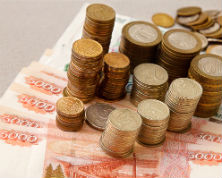 Сегодня на каждого жителя нашей страны приходится примерно  по  450 монет – копеек и металлических рублей.  Но в реальном обороте находится только половина монет номиналом 1 рубль и несколько процентов десятикопеечных.
В каждой семье, как правило, оседает в копилках, карманах, разных банках и  коробках мелкая монета, которую тяжело и неудобно носить в кошельках,  и  которая все реже используется при совершении покупок. Мы чаще предпочитаем использовать банкноты, или платежные карты. Так металлические деньги постепенно уходят из оборота, а ведь они – настоящие деньги! Себестоимость чеканки монет выше, чем производства банкнот. При этом средняя продолжительность жизни банкноты мелких номиналов - порядка одного года, а монета «живет» 20-30 лет.Монета является полноценным платежным средством. Но раз она «прячется» в копилках, образуется дефицит монеты. Разменная монета необходима для расчетов в банковской сфере, в торговле, в транспорте и других областях нашей жизни. Поэтому Костромское отделение Банка России с целью привлечения в оборот монеты предлагает костромичам «не мелочиться» и сдать её в кассы кредитных организаций. Обменивать монеты в банках можно круглый год, но эта услуга может быть платной. А вот в дни «Монетной недели в ЦФО» обмен будет проводиться без комиссии. Принесенную мелочь можно будет обменять на банкноты Банка России и, если повезет, на памятные монеты. Также сумму обмененных монет банк может зачислить на счет клиента или – по вашему желанию - на счета благотворительных фондов или детских домов.  О подробностях проведения акции костромичи смогут узнать, обратившись непосредственно в офисы банков. Ждем всех желающих в кассах кредитных организаций по адресам:г. Кострома, пр-т Текстильщиков, д. 46 (ПАО «Совкомбанк»)г. Кострома, ул. Симановского, д.7а (Операционный офис АО «Банк РЕАЛИСТ») г. Кострома, пр-т Мира, д. 6 (Костромской РФ АО «Россельхозбанк»)